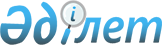 Об утверждении Плана мероприятий по реализации поручений Главы государства, данных по итогам II Съезда Молодежного крыла "Жас Отан" Народно-демократической партии "Нур Отан"Распоряжение Премьер-Министра Республики Казахстан от 11 февраля 2013 года № 21-р

      В целях реализации поручений Главы государства, данных по итогам II Съезда Молодежного крыла «Жас Отан» Народно-демократической партии «Нур Отан»:



      1. Утвердить прилагаемый План мероприятий по реализации поручений Главы государства, данных по итогам II Съезда Молодежного крыла «Жас Отан» Народно-демократической партии «Нур Отан» (далее – План мероприятий).



      2. Заинтересованным государственным органам, акимам областей, городов Астаны и Алматы, а также иным организациям обеспечить своевременную реализацию Плана мероприятий. 



      3. Контроль за исполнением настоящего распоряжения возложить на Заместителя Премьер-Министра Республики Казахстан Орынбаева Е.Т.      Премьер-Министр                            С. АхметовУтвержден           

распоряжением Премьер-Министра

Республики Казахстан     

от 11 февраля 2013 года № 21-р 

План мероприятий

по реализации поручений Главы государства, данных по итогам II 

Съезда Молодежного крыла «Жас Отан»

Народно-демократической партии «Нур Отан»

      Примечание: расшифровка аббревиатур:
					© 2012. РГП на ПХВ «Институт законодательства и правовой информации Республики Казахстан» Министерства юстиции Республики Казахстан
				№ п/пНаименование мероприятияФорма завершенияОтветственные исполнителиСрок  представления НПА и информации в Правительство123451.Учесть при разработке проекта Концепции государственной молодежной политики до 2020 года основные положения Стратегии развития «Жастар Отанға!» до 2020 года Молодежного крыла «Жас Отан» Народно-

демократической партии «Нур Отан»Проект Концепции с учетом основных положений Стратегии развития «Жастар Отанға!» до 2020 года МОН (созыв), МКИ, МЭБП, МФ, акимы гг. Астаны и Алматы, областей, НДП «Нур Отан»  (по согласованию)до 15 февраля  2013 года2.Принять меры по расширению программ строительства молодежных и студенческих общежитийИнформация в Правительство РКМОН (созыв), МТСЗН, МЭБП, МФ, МРР, акимы гг. Астаны и Алматы, областей, НДП «Нур Отан»  (по согласованию)до 15 февраля 2013 года3.Обеспечить участие представителей ведущих республиканских молодежных организаций в составе консультативно-

совещательных советов по взаимодействию с институтами гражданского общества при центральных и местных исполнительных органахИнформация в Правительство РКМОН (созыв), ЦМГО, НДП «Нур Отан»  (по согласованию)до 15 февраля 2013 года4.Проработать вопросы создания Фонда молодежных инициатив и внести соответствующие предложенияПредложения в Правительство РКМОН (созыв), МКИ, МЭБП, МТСЗН, МФ, МИНТ, МСХ, акимы гг. Астаны и Алматы, областей, НДП «Нур Отан» (по согласованию)до 15 февраля 2013 года5.Внести предложения по строительству Дворца молодежи в г. АстанеПредложения в Правительство РКАкимат

г. Астаны (созыв), МОН, НДП «Нур Отан» (по согласованию)до 15 февраля 2013 года6.Создать единый веб-портал «Молодежная биржа труда» для информирования молодежи, систематизации и упрощения процедур регистрации и участия молодежи в программах занятости и трудоустройства Информация в ПравительствоМТСЗН (созыв), МОН, МТК, акимы гг. Астаны и Алматы, областей, НДП «Нур Отан» (по согласованию)до 15 февраля 2013 года7.Обеспечить в рамках государственного социального заказа эффективное практическое взаимодействие всех центральных и местных исполнительных органов с ведущими республиканскими молодежными организациямиИнформация в Правительство РКМОН (созыв), ЦМГО, НДП «Нур Отан» (по согласованию), РМО (по согласованию)до 15 февраля 2013 года8.Принять меры по выстраиванию адресной работы с молодежью и обеспечению ее повсеместного охвата по месту жительства, учебы и работыИнформация в Правительство РКМОН (созыв), МТСЗН, акимы гг. Астаны и Алматы, областей, НДП «Нур Отан» (по согласованию)до 1 марта 2013 года9.Принять меры по созданию Советов по работе с молодежью в трудовых коллективах АО «ФНБ «Самрук-Казына»Информация в Правительство РКАО «ФНБ «Самрук-Казына» (по согласованию), НДП «Нур Отан» (по согласованию)до 1 марта 2013 года10.Внести дополнения в Программу занятости 2020 с целью обеспечения гарантированного участия выпускников общеобразовательных школ в получении технического и профессионального образования и последующего их трудоустройстваИнформация в Правительство РКМТСЗН (созыв), МОН, акимы гг. Астаны и Алматы, областей, НДП «Нур Отан» (по согласованию)до 1 апреля 2013 года11.Обеспечить на текущей и долгосрочной основе мониторинг и анализ рынка труда молодежиИнформация в Правительство РКМТСЗН (созыв), МОН, акимы гг. Астаны и Алматы, областей, НДП «Нур Отан» (по согласованию)до 1 апреля 2013 года12.Предусмотреть на предприятиях, принимающих участие в государственных программах индустриализации, дорожной карты бизнеса и занятости квоты по обучению и трудоустройству молодежи Информация в Правительство РКМОН (созыв), МИНТ, МЭБП, МТСЗН, акимы гг. Астаны и Алматы, областей, НЭП Союз «Атамекен» (по согласованию), Федерация профсоюзов Республики Казахстан (по согласованию)до 1 апреля 2013 года13.Внести изменения в Программу «Дорожная карта бизнеса 2020», направленные на повсеместное расширение инструментов кредитной и консалтинговой поддержки начинающих молодых предпринимателейПроект постановления Правительства РК МРР (созыв), МФ, МИНТ, акимы гг. Астаны и Алматы, областей, НДП «Нур Отан» (по согласованию)до 1 апреля 2013 года14.Обеспечить качественную доработку и оперативное внесение в Правительство Республики Казахстан проекта Закона Республики Казахстан «О государственной молодежной политике в Республике Казахстан»Проект Закона РК МОН (созыв), МФ, МЭБП, МЮ, НДП «Нур Отан» (по согласованию)до 15 апреля  2013 года15.Выработать в первом полугодии 2013 года механизмы по определению специальностей для обучения и дальнейшего трудоустройства выпускников колледжей и вузовИнформация в Правительство РКМОН (созыв), МТСЗН, акимы гг. Астаны и Алматы, областей, НЭП «Союз «Атамекен» (по согласованию), Федерация профсоюзов Республики Казахстан (по согласованию)до 1 мая 2013 года16.Принять в первом полугодии 2013 года меры по расширению молодежной практики и программы по обеспечению молодежи социальными рабочими местамиИнформация в Правительство РКМТСЗН (созыв), МОН, акимы

гг. Астаны и Алматы, областей, НЭП «Союз «Атамекен» (по согласованию), Федерация профсоюзов Республики Казахстан (по согласованию)до 1 мая 2013 года17.Включить до конца 2014 года индикаторы по работе с молодежью в стратегические планы всех центральных и местных исполнительных органов Информация в Правительство РК МОН (созыв), ЦМГО до сентября  2014 годаМИНТ–Министерство индустрии и новых технологий Республики КазахстанМКИ–Министерство культуры и информации Республики КазахстанМОН–Министерство образования и науки Республики КазахстанМРР–Министерство регионального развития Республики КазахстанМСХ –Министерство сельского хозяйства Республики КазахстанМТК–Министерство транспорта и коммуникаций Республики КазахстанМТСЗН–Министерство труда и социальной защиты населения Республики КазахстанМФ –Министерство финансов Республики КазахстанМЭБП–Министерство экономики и бюджетного планирования Республики КазахстанМЮ–Министерство юстиции Республики КазахстанНДП «Нур Отан»–«Народно-Демократическая партия «Нур Отан»АО «ФНБ «Самрук-Казына»–Акционерное общество «Фонд национального благосостояния «Самрук-Казына»НЭП «Союз «Атамекен»–Национальная экономическая палата Казахстана «Союз «Атамекен»ЦМГО–Центральные и местные государственные органы Республики КазахстанРМО–Республиканские молодежные организации